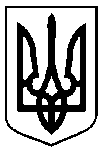 Сумська міська радаУПРАВЛІННЯ АРХІТЕКТУРИ ТА МІСТОБУДУВАННЯвул. Воскресенська, 8А, м. Суми, 40000, тел. (0542) 700-103, e-mail: arh@smr.gov.ua, код ЄДРПОУ 40462253НАКАЗ № 291-а м. Суми									         29.09.2021Відповідно до частини п’ятої статті 264 Закону України «Про регулювання містобудівної діяльності», керуючись пунктом 1.1 Розділу І, підпунктом 2.3.3 пункту 2.3 Розділу ІІ, підпунктом 3.2.38 пункту 3.2 Розділу ІІІ Положення про Управління архітектури та містобудування Сумської міської ради, затвердженого рішенням Сумської міської ради від 27.04.2016 № 662-МР (зі змінами) НАКАЗУЮ:	1. Присвоїти адресу: Сумська область, Сумський район, м. Суми,                         вул. Ковпака, 22-А, об’єкту нерухомого майна – 2-х поверховій адміністративно-господарській будівлі, що розташована на земельній ділянці з кадастровим номером 5910136600:02:003:0679, власники Товариство з обмеженою відповідальністю «К 22» (код 41780656), Фізична особа-підприємець 1, після прийняття об’єкта в експлуатацію (декларація про готовність до експлуатації об’єкта СМ101210831607).2. Рекомендувати власникам у встановленому законодавством порядку внести відповідні відомості до Державного реєстру речових прав на нерухоме майно.Начальник управління – головний архітектор							Андрій КРИВЦОВІрина Домбровська 700 106Розіслати: заявникам, до справиПро присвоєння адреси об’єкту нерухомого майна: Сумська область, Сумський район,  м. Суми, вул. Ковпака, 22-А 